Order of WorshipIntroit: “Morning Has Broken” [# 500 VIP] – District ChoraleTHE CALL TO WORSHIP		- L:	O come, let us sing to the Lord.  R:	Let us make a joyful noise to the rock of our salvation! L:	Let us come into his presence with thanksgiving and joyful songs of praise! R:	For the Lord is a great God. He is our God.  We are the people of His pasture, and the sheep of His hand.Opening Hymn: “Count Your Blessings…” [# 212 VIP]Prayer of Adoration L:	Thine, O LORD, is the greatness, and the power, and the glory, and the victory, and the majesty: for all that is in the heaven and in the earth is thine. Thine is the kingdom, O LORD, and you are exalted as head above all. Lord  God, we worship and adore you Father, Son and Holy Spirit. We bring you our sacrifice of praise. May this time of worship be a hallowed hour.  AMEN.Prayer of Confession and Assurance of Pardon L:    	Who shall ascend into the hill of the Lord or who shall stand in his holy place?R:  	He who has clean hands and a pure heart, who does not lift up his soul to what is false, and does not swear deceitfullyL:	If we say that we have no sin, we deceive ourselves and the truth is not in us.  R:	If we confess our sins, Christ is willing and able to grant us pardon.  L:	Father God, you know us by name and by nature. You know when we sit down and when we rise up.  You hem us in behind and before. You know all our sins and shortcomings for nothing is hid from you.  In penitence, let us go to God in prayer.  As we seek forgiveness and pardon for our sins, let us invite God to search us and cleanse us and set us free.Song of Penitence: “Search Me O God…”	  - District Chorale Search me, O God, and know my heart today,
Try me, O Savior, know my thoughts, I pray;
See if there be some wicked way in me;
Cleanse me from every sin, and set me free.L:	Christ Jesus came into the world to save sinners. Hear then the good news. Your sins are forgiven.  Go and sin no more.  R:	Amen. Thanks be to God. Prayer of ThanksgivingL:	God of all life, source of all blessings, deliverer from our sins and, giver of all grace; our hearts are filled with thankfulness.  Lord God, like a loving parent, you have denied us no good thing. We are privilege to have health to enjoy life, strength to work, laughter for our hearts, food in our mouths, shoes on our feet, clothes on our backs, shelter over our heads and, the love of family and friends. Great is your faithfulness and new every morning are your love, mercy and favor towards us.  With gratitude we praise you and will bless your name forever, Amen.Praise Time:	‘FullJoy’ (Members of the Saxthorpe Praise Team)Sis. Winsome ExellSis. Judy-Marie CampbellMINISTRY OF THE WORDCollect ALL:	God our Father, help us to hear the call of Christ the King and to follow in his service, whose kingdom has no end; for he reigns with you and the Holy Spirit, one God, one glory. AMEN. Old Testament: Isaiah 65:17—25 – Bro. Donovan RookwoodResponsive Reading: Isaiah 12 ‘Thanksgiving and Praise’   		Led by:  Brother Courtney Moseley	 L:	1You will say on that day:
“I will give thanks to you, O Lord,
    for though you were angry with me,
your anger turned away,
    and you comforted me. R:	2 Surely God is my salvation;
    I will trust and will not be afraid,
for the Lord[a] is my strength and my might;
    he has become my salvation.”L:	3 With joy you will draw water from the wells of salvation. R:	4 And you will say on that day: 
“Give thanks to the Lord;  call on his name;
make known his deeds among the nations;
    proclaim that his name is exalted. L:	5 Sing praises to the Lord, for he has done gloriously;
    let this be known in all the earth.R:	6 Shout aloud and sing for joy, O royal Zion,
    for great in your midst is the Holy One of Israel.”The GloriaL:	Glory be to the Father and to the Son and to the Holy SpiritR:	As it was in the beginning, is now, and ever shall be world without end. Amen.EPISTLE: 2 Thessalonians 3: 6—13 	- Bro. Orville ManningGOSPEL:  Matthew 10: 26—32 	- Rev’d Diana Honeyghan					 (Minister, Beechamville/Bensonton    Circuit)Song: “Put Your Hands in the Hands of the Man…”SERMON:			- Rev’d Diana Honeyghan					 (Minister, Beechamville/Bensonton    Circuit)Hymn: “Heaven Came Down…” [# 244 VIP vs 1 & 3]AnnouncementsOffertoryBLESSING of tithes and Offering Prayers of Intercession The Lord’s Prayer Closing Hymn: “Nothing Is Impossible…” [# 244 VIP]The Benediction 		- Rev’d Diana Honeyghan			(Minister, Beechamville Bensonton Circuit) L:	Now to him who by the power at work within us is able to accomplish abundantly far more than all we can ask or imagine, to him be glory in the church and in Christ Jesus to all generations, forever and ever. 

May the grace of the Lord and Saviour Jesus Christ, the love of God, and the communion of[e] the Holy Spirit be with us all. Amen.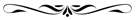 The Methodist Church in the Caribbean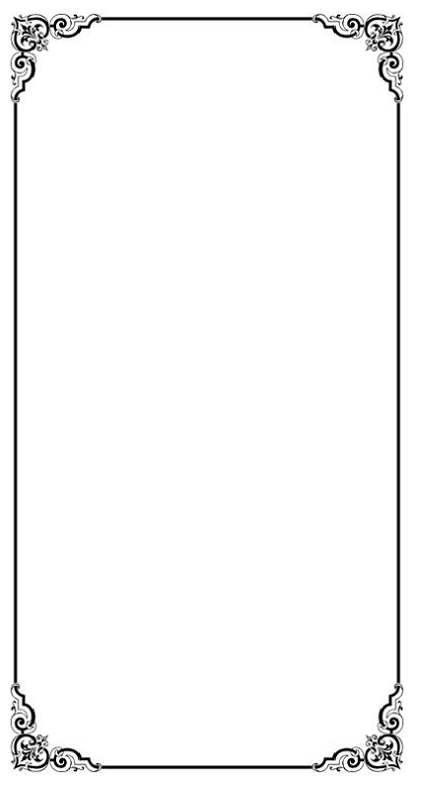 and the Americas (MCCA)Jamaica DistrictDISTRICT THEME:“Spreading Scriptural Holiness to Reform the Nation…Beginning with Me”Sub Theme “Building a Resilient People: Church, Community and Nation”METHODIST VOICES IN WORD AND SONG
TELEVISION MINISTRY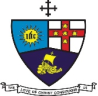 23rd Lord’s Day after PentecostSunday, November 13, 2022DIVINE WORSHIPOfficiating Clergy:Preacher: 	Rev’d Diana Honeyghan	(Minister, Beechamville Bensonton Circuit)Liturgist: 	Bro. Courtney Moseley
			(Member, Western St. Andrew Circuit)	 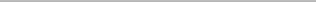 Organist:		Bro. Donovan Rookwood
					District Bishop:  Rev’d Christine Gooden- Benguche                District Conference Secretary:  Rev’d Dr. Wayneford McFarlaneA warm welcome to all worshippers!Choristers:Choristers:Sis. Fay Bowen-NelsonSis. Shirley RichardsSis. Marcia CohenBro. Orville ManningSis. Cecille DavisBro. Courtney MoseleySis. Barbara HyltonBro. Paul ThorbournePraise Team:  ‘FullJoy’ (Members of the  Saxthorpe Praise Team)Praise Team:  ‘FullJoy’ (Members of the  Saxthorpe Praise Team)Praise Team:  ‘FullJoy’ (Members of the  Saxthorpe Praise Team)Praise Team:  ‘FullJoy’ (Members of the  Saxthorpe Praise Team)